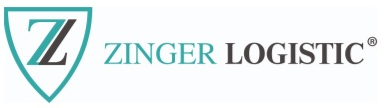 ООО «Зингер Логистика» Договор-Заявка на доставку груза    С тарифами и условиями на доставку грузов, можно ознакомиться на сайте zingerlogistic.ru тел: 8(800)3333-400 zakaz@zingerlog.ruДата подачи заявки«  » ___________2021г.Все пункты обязательны для заполнения!1.  Факт передачи / получения груза, если Получатель физ. лицо, подтверждается записью (подписью) Получателя, если Получатель юр. лицо - печатью (доверенностью) организации, подписью представителя Получателя в накладной ООО «Зингер Логистика».
2.   Итоговый расчёт стоимости услуг производится согласно тарификации на основании веса/габаритных характеристик груза (фактического веса и объёма) при приёмке и оформлении его на складе Перевозчика.
3.     Заказчик ознакомился с условиями оферты, опубликованной на интернет сайте www.zingerlogistic.ru , согласен с ее условиями и присоединяется к ее условиям .4. Заказчик несет полную материальную и административную ответственность за достоверность представленной информации, в том числе о фактическом наименовании перевозимого груза.ОтправительНаименование организации / Ф.И.О. отправителяОтправительНаименование организации / Ф.И.О. отправителяПолучательНаименование организации / Ф.И.О. получателяПолучательНаименование организации / Ф.И.О. получателяПолучательНаименование организации / Ф.И.О. получателяИННИННИННАдрес отправителя: Адрес отправителя: Адрес получателя: Адрес получателя: Адрес получателя: Время погрузки: Дата погрузки: Время выгрузки: Время выгрузки: Дата выгрузки: Телефон отправителя: Телефон отправителя: Телефон получателя: Телефон получателя: Телефон получателя: Примечание: Примечание: Примечание: Примечание: Примечание: Наименование груза: Наименование груза: Габариты наибольшего из мест: Габариты наибольшего из мест: Габариты наибольшего из мест: Количество мест: Количество мест: Высота Количество палет: Объем: Длина Требуется жесткая упаковка: Да/НетВес:Ширина Форма оплаты: Форма оплаты: Стоимость груза в случае страхования: Плательщик: Плательщик: Страхование груза: Да/НетСтрахование груза: Да/НетСтрахование груза: Да/НетТелефон для СМС уведомлений:Телефон для СМС уведомлений:E-mail грузополучателя для уведомлений: E-mail грузополучателя для уведомлений: E-mail грузополучателя для уведомлений: 